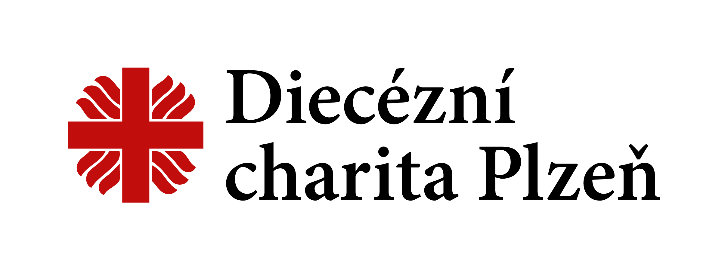 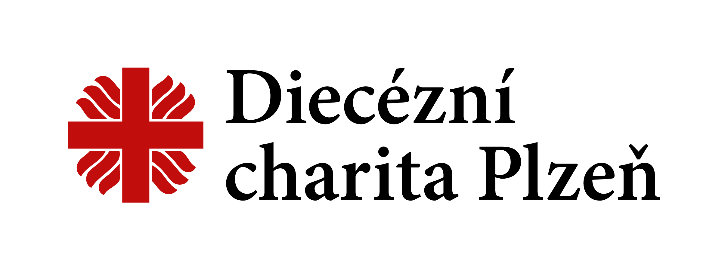 Diecézní charita Plzeň - Charitní pečovatelská služba Blovice, Spálené PoříčíHledáme do našeho týmu: pečovatelku na DPPPéče o lidi, kteří potřebují pomoc druhého – hygiena, stravování, úklid, rozvoz obědů, apod.Výpis z rejstříku trestůŘidičský průkaz sk. BSchopnost práce v týmu, spolehlivostDobré mzdové ohodnoceníNástup možný ihned – rádi vás zaučímeKontakt: Tereza Landová, zástupce vedoucí pečovatelské služby Blovice, Spálené Poříčí, tel. 731433002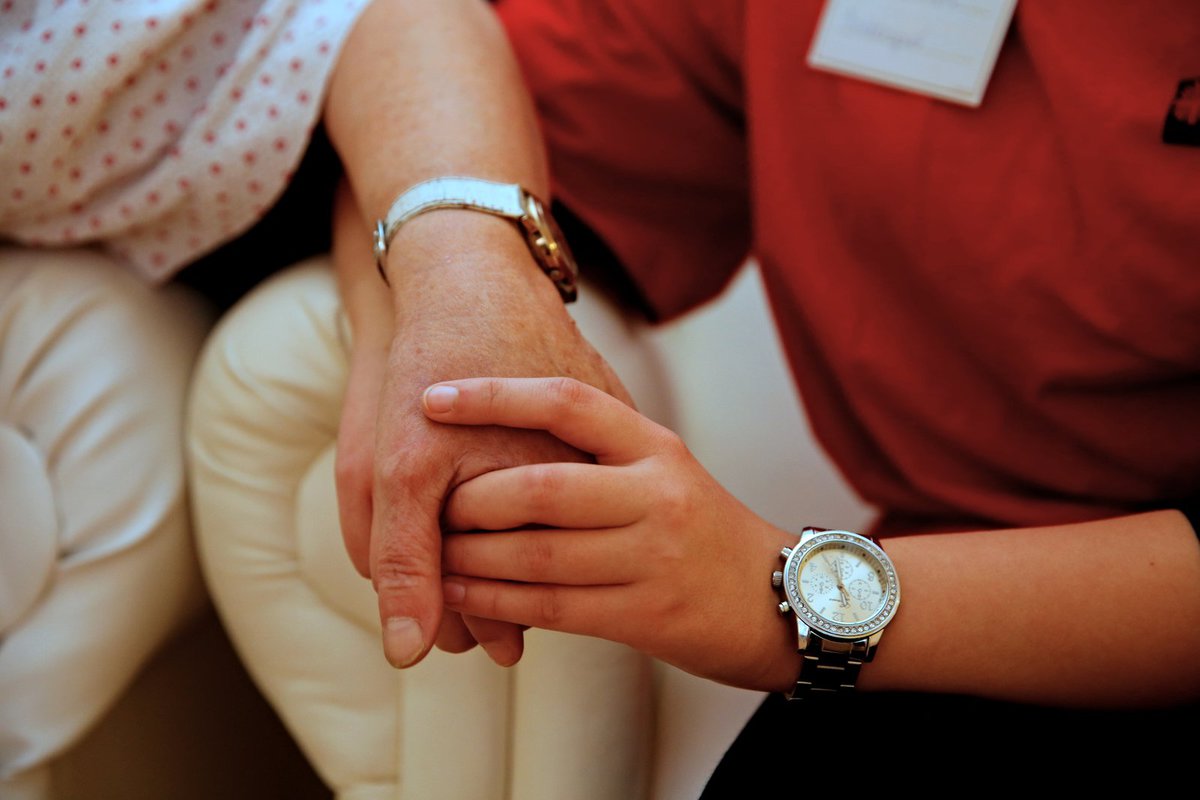 